AMOKSCENARIO in de onderwijsinstellingDe dader(s) zal/zullen bij het binnendringen in de onderwijsinstelling zoveel mogelijk slachtoffers trachten te maken en zal/zullen zich daarvoor verplaatsen binnen de schoolgebouwen op zoek naar slachtoffers die hij/zij zo eenvoudig mogelijk zonder enige obstructies tracht(en) te vinden.Preventieve maatregelen die de onderwijsinstelling kan nemenProcedure opstellen en instructies geven aan leerlingen/cursisten/internen en personeel met het oog op LOCK-DOWN.Lokalen nummeren in een logische volgorde. Nummers aanbrengen op de deuren of ernaast. Op grondplannen dezelfde nummering gebruiken en deze ter beschikking stellen aan de politie. Diverse gebouwen, blokken e.d. van letters voorzien en een bewegwijzering aanbrengen van belangrijke lokalen: directeur, secretariaat, refter, turnzaal, …Boodschap voorbereiden. Deze moet kort, direct en duidelijk zijn. Het is af te raden om codetaal te gebruiken.Afspraken maken in verband met het geven van duidelijke instructies en de te ondernemen acties.Schoolgids aanstellen die vanuit de commandopost aanwijzingen kan geven over de structuur en indeling van het schoolgebouw.Training en oefening om de amok-situatie aan te pakken en LOCK-DOWN procedure toe te passen.Waarschuwing en melding: zie actiekaart ‘waarschuwing en melding’Alarmeren: zie actiekaart ‘alarmprocedure’Informeer personeelsleden en leerlingen/cursisten/internen zo vlug mogelijk en geef duidelijke instructies voor de situatie. LOCK-DOWN-procedure wordt ingeleid: personeel en leerlingen/cursisten/internen sluiten zichzelf op in de lokalen! Voorkom het in paniek rondlopen in de onderwijsinstelling.RICHTLIJNEN LOCK -DOWN leerlingen/cursisten/internen blijven in de lokalen, deuren slotvast (binnenkant lokaal gebarricadeerd) en leerlingen schuilen (op de grond liggen), weg van vensters en deuren (zodat niemand hen kan zien).gsm’s worden op “stil” gezet.leerlingen/cursisten/internen blijven stil liggen en geven eventueel informatie over de dader(s) via gsm.vluchtende leerlingen/cursisten/internen veilig opvangen:in de onderwijsinstelling: ander gebouw / barricadeerbare veilige plaats op de campus;buiten de onderwijsinstelling: zie noodplan evacuatie gebouw.aanwezige en ontbrekende personen registreren.Verwittig de politie (101) en geef belangrijke informatie door:Wat gebeurt er? (zo exact mogelijk de situatie weergeven)Met hoeveel zijn de daders?Geef zo precies mogelijk weer waar de dader(s) is (zijn)Beschrijf de dader(s)Werd een vuurwapen gebruikt (of een ander wapen)?Hoeveel slachtoffers? Waar? Ernst verwondingen?Informatie en documenten te overhandigen aan de politie:plannen/plattegrond van de school met nummering en indeling van lokalen en gebouwen;aanwezigheidslijsten leerlingen/cursisten/internen en personeel, lokaalbezetting;plannen met aanduiding van afsluitkranen van nutsvoorzieningen, alarm- of brandinstallaties (elektriciteit, water, sprinklerinstallatie, sirenes, …)ligging en uitrusting EHBO-post;intern noodplan, evacuatiescenario.Organiseer opvang en psychische ondersteuning (traumatische ervaringen).inzet deskundigen: slachtofferhulp, CLB, vertrouwenspersoon, externe en interne dienst preventie en bescherming, werkgever. Wat te doen in een situatie van amok of blind geweld in de school?Waarschuwing en melding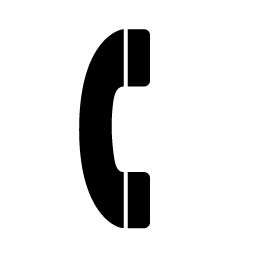 Alarmeren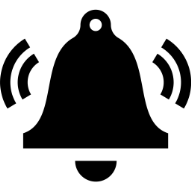 LOCK-DOWN (afsluit-)procedure opstarten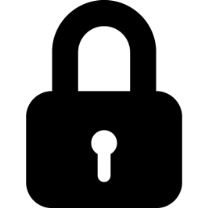 Verwittig politie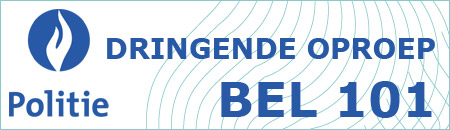 Volg verdere instructies van de politie opOrganiseer opvang en psychische ondersteuning